ベンチマーキング参加申込書送付先：JASV事務局　　　　（FAX：０２９－３０７－８０６３）●参加者●請求書送付先（上記と異なる場合にのみご記入ください）●ご希望の獣医師名※添付“獣医師名簿”よりご希望の獣医師名を下記にご記入ください。クリニックの所在地に関係なく選択可能です。特に希望がない場合には、ブランクでも結構です。その場合、JASV事務局にて担当獣医師を決定後ご連絡いたします。●年間参加費：６０，０００円※管理獣医師契約している場合は、先生に直接参加費用をお問い合わせください。　※申込書受領後、請求書を送付いたします。請求書に記載の振込先に送金手続きをお願いいたします。入金確認後、データ送付方法等のご連絡をいたします。一般社団法人日本養豚開業獣医師協会茨城県つくば市西大井1704-3　電話：029-875-9090　FAX：029-307-8063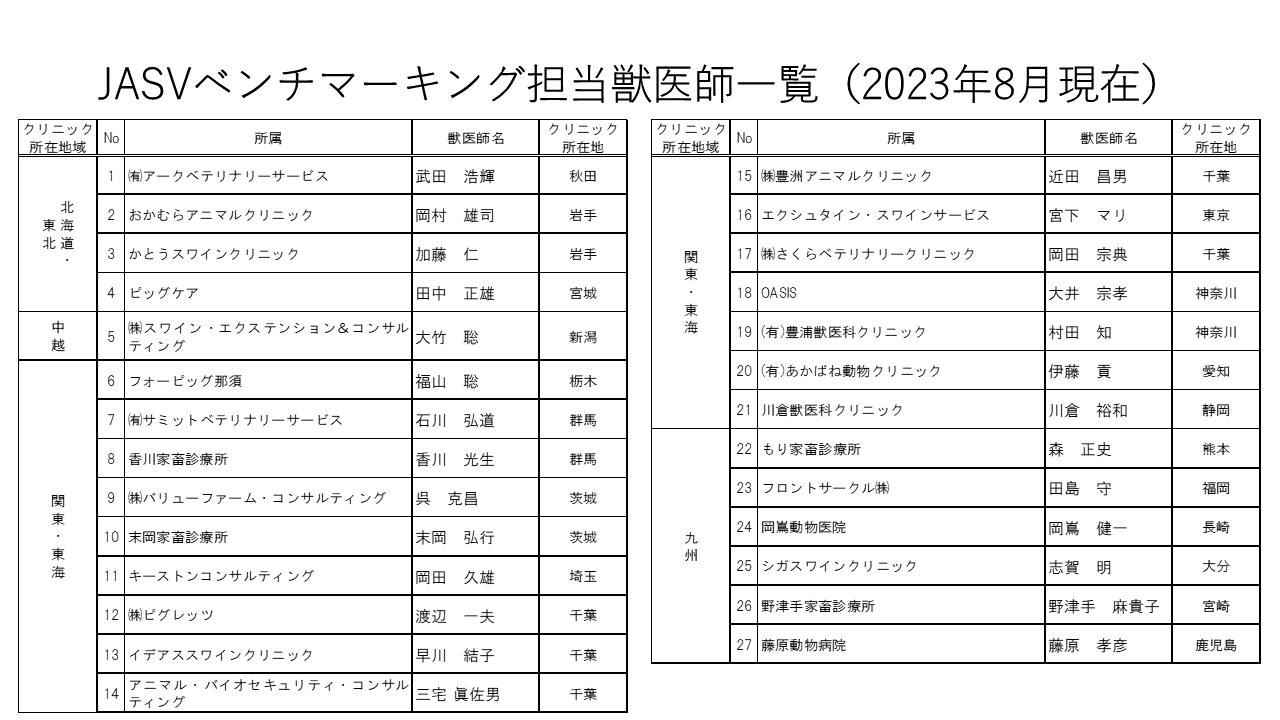 会社名　代表者名住所〒　　　－〒　　　－〒　　　－〒　　　－電話番号FAX※FAXでデータを送信する場合※FAXでデータを送信する場合メールアドレス※電子メールにてデータを送信する場合※電子メールにてデータを送信する場合※電子メールにてデータを送信する場合データの送信方法：　　FAX　　メールJASV会員との契約状況JASV会員獣医師と　　管理獣医師契約している　・　契約していないJASV会員獣医師と　　管理獣医師契約している　・　契約していないJASV会員獣医師と　　管理獣医師契約している　・　契約していないJASV会員獣医師と　　管理獣医師契約している　・　契約していない内容に関する連絡先お名前：　　　　　　　　　　　　電話番号：（数字の確認などでご連絡させていただく場合があります。対応していただける方のお名前と電話番号をご記入ください。）お名前：　　　　　　　　　　　　電話番号：（数字の確認などでご連絡させていただく場合があります。対応していただける方のお名前と電話番号をご記入ください。）お名前：　　　　　　　　　　　　電話番号：（数字の確認などでご連絡させていただく場合があります。対応していただける方のお名前と電話番号をご記入ください。）お名前：　　　　　　　　　　　　電話番号：（数字の確認などでご連絡させていただく場合があります。対応していただける方のお名前と電話番号をご記入ください。）宛　　先住　　所〒　　　－〒　　　－〒　　　－電話番号FAX